от «26» сентября  2018 года № 527пгт. СвободныйОб утверждении и размещении извещения и аукционной документации о проведении открытого аукциона на право заключения договора аренды недвижимого имущества, находящегося в собственности городского округа ЗАТО Свободный Свердловской областиВ соответствии с Федеральным законом от 26 июля 2006 года № 135-ФЗ 
«О защите конкуренции», Правилами проведения конкурсов или аукционов на право заключения договоров аренды, договоров безвозмездного пользования, договоров доверительного управления имуществом, иных договоров, предусматривающих переход прав в отношении государственного или муниципального имущества, утвержденными Приказом ФАС России от 10.02.2010 № 67 «О порядке проведения  конкурсов или аукционов на право заключения договоров аренды, договоров безвозмездного пользования, договоров доверительного управления имуществом, иных договоров, предусматривающих переход прав владения и (или) пользования в отношении государственного или муниципального имущества, и перечне видов имущества, в отношении которого заключение указанных договоров может осуществляться путем проведения торгов в форме конкурса», руководствуясь подпунктами 31, 36 пункта 8 статьи 27, подпунктом 28 пункта 1 статьи 30 Устава городского округа ЗАТО Свободный, ПОСТАНОВЛЯЮ:1. Утвердить извещение о проведении открытого аукциона на право заключения договора аренды недвижимого имущества, находящегося в собственности городского округа ЗАТО Свободный Свердловской области (прилагается).2. Утвердить аукционную документацию о проведении открытого аукциона на право заключения договора аренды недвижимого имущества, находящегося в собственности городского округа ЗАТО Свободный Свердловской области (прилагается).3. Опубликовать извещение о проведении открытого аукциона на официальном сайте Российской Федерации www.torgi.gov.ru,на официальном сайте администрации городского округа ЗАТО Свободный Адм-ЗАТОСвободный.РФ и в газете «Свободные вести».4. Разместить аукционную документацию на официальном сайте Российской Федерации www.torgi.gov.ru.5. Контроль за исполнением постановления возложить на и.о. заместителя Главы администрации городского округа ЗАТО Свободный   А.В. Шишленкова.Глава администрации городского округа ЗАТО Свободный 					А.А. Матвеев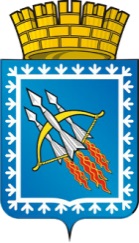 АДМИНИСТРАЦИЯ ГОРОДСКОГО ОКРУГА ЗАКРЫТОГОАДМИНИСТРАТИВНО-ТЕРРИТОРИАЛЬНОГО ОБРАЗОВАНИЯСВОБОДНЫЙ СВЕРДЛОВСКОЙ ОБЛАСТИП О С Т А Н О В Л Е Н И ЕАДМИНИСТРАЦИЯ ГОРОДСКОГО ОКРУГА ЗАКРЫТОГОАДМИНИСТРАТИВНО-ТЕРРИТОРИАЛЬНОГО ОБРАЗОВАНИЯСВОБОДНЫЙ СВЕРДЛОВСКОЙ ОБЛАСТИП О С Т А Н О В Л Е Н И ЕАДМИНИСТРАЦИЯ ГОРОДСКОГО ОКРУГА ЗАКРЫТОГОАДМИНИСТРАТИВНО-ТЕРРИТОРИАЛЬНОГО ОБРАЗОВАНИЯСВОБОДНЫЙ СВЕРДЛОВСКОЙ ОБЛАСТИП О С Т А Н О В Л Е Н И Е